First Name of Application CV No: 503214Whatsapp Mobile: +971504753686 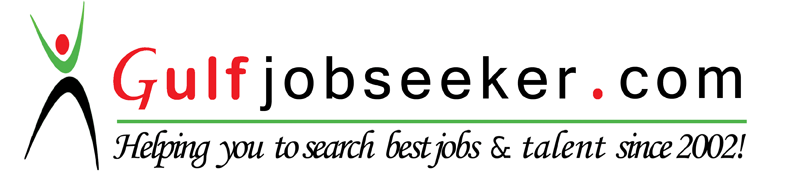 ObjectiveTo play my role as an active team leader in challenging and learning environment where my knowledge and experience can add value to the organization by improving existing work methodologies and devising better ways of performing the assigned tasks and gradually moving up the ladder of corporate structure.ProfileI am well versed Logistic Professional with extensive experience of working at Supervisor Level in large organization. Excellent listening skills, oral and written communications. Comfortable in interacting with all levels of the organization and public. Excellent problem solving and negotiating skills. Able to make decisions independently and quickly with minimal escalations. Professional And Academic QualificationsB.Com (2005):	Govt. Post Graduate College of Commerce Multan                               (Bahauddin Zikriya University, Multan)D.Com (2003):    Govt. Post Graduate College of Commerce MultanMatric (2001:      Multan BoardProfessional ExperienceCO LLC, DUBAI – Logistic Executive (Apr 2012- till  date) Company involving Import & Export Trading & Packing of Foodstuff Products. I am working as Logistic Executive and reporting to Managing Director/Directors. My key responsibilities are as under :Preparation of contract, Purchase Order and  Performa Invoice Plan and Supervise import and cross trade shipments. Negotiating freight payments (Import/cross trade) with shipping lines and arranging shipmentsTimely organize shipments as per contractual terms with Suppliers/Customers Preparation of bag marking and issue the shipping instructionsTracking shipments and getting copies of shipping documents from Supplier and inform to Finance DepartmentSolve problems if any with shipping lines regarding freight payments/free detention period in bill of ladingNegotiate with suppliers/customers to improve supply chain efficiency/ sustainabilityTimely preparation of Export Documents to follow up for PaymentPreparation of Export documents as per L/c requirements and timely submission to banks and follow up with bank as well as customers for negotiation/paymentsResponsible for overall logistic activities relative to timely clearing (Pvt.) Ltd   Accounts Officer  (December 2006 to March 2012)(Manufacturers of fine pharmaceuticals (ISO-9001&2000 Certified)     Lahore PakistanI was reporting directly to Finance Manager. My key responsibilities included the followings:Preparation of Cash and Payment VouchersGeneral Ledger PostingDealing With Banks regarding daily transactions & Import AdjustmentMonthly Bank ReconciliationParties Ledger Reconciliation Preparation of Audit DetailsDaily bank position and reconciliation with previous day’s balancePreparation of Weekly & Monthly SalaryMaintaining  Monthly Leasing  ScheduleMaintaining Monthly Insurance & Depreciation Industries Pvt. Ltd. (WAVES)          Accountant  (Sep 2005 to Nov 2006)           (Manufacturer of Refrigerators, Deep Freezers and Air Conditioners) Lahore PakistanPrepare Weekly and Monthly sale reportMaintaining StockCash & Petty Cash HandlingDealing with CustomersStock taking at factory OutletComputer SkillsWindow & MAC OSMS Office, Sigma Tec (Customize Accounting Software), Internet Browsing Tally ERP 9 AND ORACLE ERP Personal DetailDate of Birth		 :	19 December, 1985Religion 			 :             IslamNationality 		 :             PakistaniMarital Status		 :	MarriedDriving License                    :            I have UAE driving license (light vehicle)Languages			 :            Urdu & English